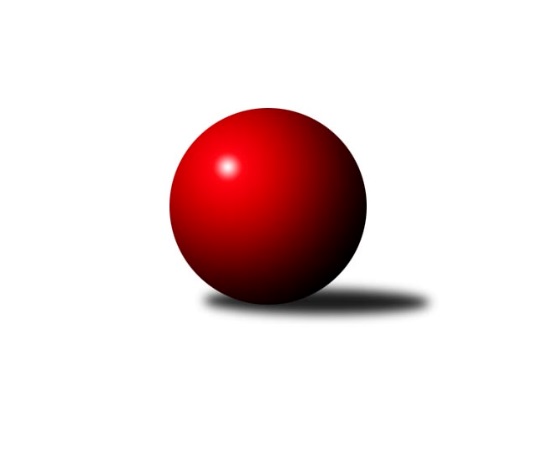 Č.19Ročník 2015/2016	23.3.2016Nejlepšího výkonu v tomto kole: 2394 dosáhlo družstvo: TJ Sokol Bohumín DOkresní přebor Ostrava  2015/2016Výsledky 19. kolaSouhrnný přehled výsledků:TJ Sokol Michálkovice ˝B˝	- TJ Sokol Bohumín D	1:7	2288:2394	4.5:7.5	21.3.TJ Unie Hlubina˝D˝	- TJ Sokol Bohumín F	7:1	2386:2314	7.0:5.0	21.3.TJ Unie Hlubina E	- SKK Ostrava˝D˝	1:7	2209:2320	4.0:8.0	22.3.TJ VOKD Poruba C	- TJ Unie Hlubina C	6:2	2323:2319	6.5:5.5	23.3.SKK Ostrava C	- TJ Unie Hlubina˝B˝	7:1	2255:2174	5.0:7.0	23.3.Tabulka družstev:	1.	SKK Ostrava C	18	14	1	3	101.0 : 43.0 	132.0 : 84.0 	 2357	29	2.	TJ Unie Hlubina C	17	13	1	3	96.0 : 40.0 	128.5 : 75.5 	 2365	27	3.	SKK Ostrava˝D˝	17	12	1	4	81.0 : 55.0 	105.5 : 98.5 	 2341	25	4.	TJ VOKD Poruba C	17	11	0	6	78.0 : 58.0 	110.0 : 94.0 	 2319	22	5.	TJ Sokol Bohumín E	17	9	0	8	75.0 : 61.0 	112.5 : 91.5 	 2283	18	6.	TJ Sokol Bohumín D	17	8	1	8	72.0 : 64.0 	102.5 : 101.5 	 2307	17	7.	TJ Unie Hlubina˝B˝	17	7	1	9	61.5 : 74.5 	111.0 : 93.0 	 2296	15	8.	TJ Sokol Bohumín F	17	6	0	11	57.0 : 79.0 	84.0 : 120.0 	 2233	12	9.	TJ Sokol Michálkovice ˝B˝	17	6	0	11	53.5 : 82.5 	86.5 : 117.5 	 2251	12	10.	TJ Unie Hlubina˝D˝	18	5	1	12	55.5 : 88.5 	91.5 : 124.5 	 2227	11	11.	TJ Unie Hlubina E	18	1	0	17	29.5 : 114.5 	76.0 : 140.0 	 2133	2Podrobné výsledky kola:	 TJ Sokol Michálkovice ˝B˝	2288	1:7	2394	TJ Sokol Bohumín D	Tomáš Papala	 	 196 	 190 		386 	 1:1 	 385 	 	194 	 191		Dalibor Hamrozy	Martin Ščerba	 	 190 	 166 		356 	 0.5:1.5 	 392 	 	190 	 202		Miroslav Paloc	Oldřich Bidrman	 	 202 	 168 		370 	 1:1 	 396 	 	192 	 204		Jan Kohutek	Petr Řepecky	 	 187 	 217 		404 	 1:1 	 420 	 	183 	 237		Markéta Kohutková	Radek Říman	 	 190 	 189 		379 	 1:1 	 393 	 	187 	 206		Vlastimil Pacut	Josef Paulus	 	 206 	 187 		393 	 0:2 	 408 	 	213 	 195		René Světlíkrozhodčí: Nejlepší výkon utkání: 420 - Markéta Kohutková	 TJ Unie Hlubina˝D˝	2386	7:1	2314	TJ Sokol Bohumín F	Jaroslav Kecskés	 	 193 	 220 		413 	 1:1 	 396 	 	195 	 201		Günter Cviner	Koloman Bagi	 	 211 	 184 		395 	 1:1 	 381 	 	189 	 192		Ladislav Štafa	František Sedláček	 	 190 	 198 		388 	 1:1 	 377 	 	200 	 177		Stanislav Sliwka	Alena Koběrová	 	 184 	 214 		398 	 2:0 	 358 	 	161 	 197		Vladimír Sládek	Libor Pšenica	 	 200 	 187 		387 	 0:2 	 425 	 	235 	 190		Štefan Dendis	Hana Vlčková	 	 196 	 209 		405 	 2:0 	 377 	 	183 	 194		Petr Lembardrozhodčí: Nejlepší výkon utkání: 425 - Štefan Dendis	 TJ Unie Hlubina E	2209	1:7	2320	SKK Ostrava˝D˝	Eva Michňová	 	 195 	 162 		357 	 1:1 	 387 	 	191 	 196		Pavel Kubina	Michal Brablec	 	 144 	 193 		337 	 1:1 	 352 	 	165 	 187		Tereza Vargová	Veronika Rybářová	 	 189 	 214 		403 	 1:1 	 412 	 	212 	 200		Jaroslav Čapek	Pavel Rybář	 	 199 	 185 		384 	 0:2 	 424 	 	212 	 212		Jiří Koloděj	Jiří Štroch	 	 151 	 184 		335 	 0:2 	 364 	 	170 	 194		Miroslav Koloděj	Daniel Herák	 	 190 	 203 		393 	 1:1 	 381 	 	169 	 212		Petr Šebestíkrozhodčí: Nejlepší výkon utkání: 424 - Jiří Koloděj	 TJ VOKD Poruba C	2323	6:2	2319	TJ Unie Hlubina C	Helena Hýžová	 	 181 	 175 		356 	 1:1 	 346 	 	169 	 177		Eva Marková	Radim Bezruč	 	 187 	 185 		372 	 1:1 	 357 	 	169 	 188		Karel Kudela	Zdeněk Mžik	 	 212 	 229 		441 	 2:0 	 399 	 	203 	 196		Roman Grüner	Jakub Hlubek	 	 182 	 169 		351 	 0:2 	 395 	 	184 	 211		Václav Rábl	Ladislav Míka	 	 211 	 196 		407 	 1.5:0.5 	 398 	 	202 	 196		Rudolf Riezner	Milan Pčola	 	 181 	 215 		396 	 1:1 	 424 	 	221 	 203		Pavel Marekrozhodčí: Nejlepší výkon utkání: 441 - Zdeněk Mžik	 SKK Ostrava C	2255	7:1	2174	TJ Unie Hlubina˝B˝	Miroslav Futerko	 	 180 	 192 		372 	 1:1 	 366 	 	194 	 172		Jiří Břeska	Miroslav Heczko	 	 227 	 171 		398 	 1:1 	 366 	 	190 	 176		Jan Petrovič	Miroslav Futerko ml.	 	 201 	 178 		379 	 1:1 	 366 	 	182 	 184		Josef Hájek	Martin Futerko	 	 195 	 186 		381 	 1:1 	 351 	 	163 	 188		Petr Foniok	Oldřich Stolařík	 	 187 	 173 		360 	 0:2 	 366 	 	191 	 175		Lubomír Jančar	Rostislav Hrbáč	 	 177 	 188 		365 	 1:1 	 359 	 	187 	 172		Josef Kyjovskýrozhodčí: Nejlepší výkon utkání: 398 - Miroslav HeczkoPořadí jednotlivců:	jméno hráče	družstvo	celkem	plné	dorážka	chyby	poměr kuž.	Maximum	1.	Martin Futerko 	SKK Ostrava C	419.69	288.7	131.0	4.8	5/5	(438)	2.	Lukáš Modlitba 	TJ Sokol Bohumín E	414.79	289.2	125.6	5.4	5/5	(447)	3.	Pavel Marek 	TJ Unie Hlubina C	412.39	284.5	127.9	4.9	4/4	(437)	4.	Rudolf Riezner 	TJ Unie Hlubina C	410.67	284.4	126.3	6.0	4/4	(436)	5.	Jiří Koloděj 	SKK Ostrava˝D˝	408.90	283.1	125.8	5.1	4/4	(441)	6.	Jan Zych 	TJ Sokol Michálkovice ˝B˝	405.00	281.2	123.8	7.2	5/5	(443)	7.	René Světlík 	TJ Sokol Bohumín D	403.81	278.1	125.7	7.0	5/5	(450)	8.	Miroslav Futerko 	SKK Ostrava C	402.87	279.9	122.9	5.8	5/5	(445)	9.	Zdeněk Zhýbala 	TJ Sokol Michálkovice ˝B˝	402.13	282.3	119.9	5.9	4/5	(457)	10.	Kateřina Honlová 	TJ Sokol Bohumín E	400.57	276.4	124.1	7.1	5/5	(439)	11.	Václav Rábl 	TJ Unie Hlubina C	400.53	277.7	122.8	6.8	4/4	(450)	12.	Tomáš Kubát 	SKK Ostrava C	399.48	277.8	121.7	8.7	5/5	(430)	13.	Miroslav Paloc 	TJ Sokol Bohumín D	399.23	281.8	117.4	7.0	5/5	(437)	14.	Zdeněk Hebda 	TJ VOKD Poruba C	398.90	282.8	116.2	9.1	4/5	(428)	15.	Miroslav Heczko 	SKK Ostrava C	398.61	275.4	123.2	7.6	5/5	(421)	16.	Andrea Rojová 	TJ Sokol Bohumín E	398.39	281.2	117.2	9.3	4/5	(427)	17.	Libor Pšenica 	TJ Unie Hlubina˝D˝	398.38	281.9	116.5	7.3	5/5	(443)	18.	Zdeněk Mžik 	TJ VOKD Poruba C	397.81	274.7	123.1	7.7	5/5	(441)	19.	Miroslav Koloděj 	SKK Ostrava˝D˝	397.78	281.4	116.4	8.8	4/4	(421)	20.	Ladislav Míka 	TJ VOKD Poruba C	397.43	276.1	121.4	7.8	5/5	(420)	21.	Radim Konečný 	TJ Unie Hlubina C	397.40	277.2	120.2	7.4	3/4	(417)	22.	Pavel Kubina 	SKK Ostrava˝D˝	395.91	275.3	120.6	9.6	4/4	(426)	23.	Stanislav Sliwka 	TJ Sokol Bohumín F	392.07	276.3	115.7	6.9	5/5	(448)	24.	Helena Hýžová 	TJ VOKD Poruba C	391.93	276.9	115.0	8.8	5/5	(414)	25.	Jaroslav Čapek 	SKK Ostrava˝D˝	391.33	281.4	109.9	8.1	4/4	(412)	26.	Josef Kyjovský 	TJ Unie Hlubina˝B˝	389.08	273.1	116.0	8.9	5/5	(438)	27.	Hana Vlčková 	TJ Unie Hlubina˝D˝	388.99	277.0	112.0	10.2	4/5	(443)	28.	Josef Paulus 	TJ Sokol Michálkovice ˝B˝	388.12	274.1	114.0	9.8	5/5	(442)	29.	Eva Marková 	TJ Unie Hlubina C	387.86	271.0	116.9	10.6	4/4	(444)	30.	Jaroslav Kecskés 	TJ Unie Hlubina˝D˝	386.81	274.8	112.1	9.3	4/5	(435)	31.	Günter Cviner 	TJ Sokol Bohumín F	386.43	282.0	104.5	10.6	5/5	(424)	32.	Jiří Číž 	TJ VOKD Poruba C	384.68	281.7	103.0	12.0	5/5	(409)	33.	Josef Hájek 	TJ Unie Hlubina˝B˝	384.47	271.4	113.1	8.1	4/5	(455)	34.	Petr Šebestík 	SKK Ostrava˝D˝	384.30	278.1	106.2	11.0	4/4	(425)	35.	Radim Bezruč 	TJ VOKD Poruba C	383.16	277.9	105.2	11.3	4/5	(424)	36.	Jakub Hlubek 	TJ VOKD Poruba C	383.05	274.0	109.1	11.2	5/5	(401)	37.	Jan Kohutek 	TJ Sokol Bohumín D	382.50	271.9	110.6	10.2	4/5	(412)	38.	Ladislav Štafa 	TJ Sokol Bohumín F	382.02	274.8	107.2	9.9	4/5	(422)	39.	Lubomír Jančar 	TJ Unie Hlubina˝B˝	381.50	278.2	103.3	11.8	4/5	(408)	40.	Libor Mendlík 	TJ Unie Hlubina E	380.79	262.7	118.1	8.8	4/5	(441)	41.	Jiří Břeska 	TJ Unie Hlubina˝B˝	380.10	267.9	112.2	9.5	5/5	(405)	42.	Martin Ferenčík 	TJ Unie Hlubina˝B˝	379.04	277.3	101.8	11.3	4/5	(429)	43.	Jan Petrovič 	TJ Unie Hlubina˝B˝	378.74	269.1	109.6	8.4	5/5	(433)	44.	Miroslava Ševčíková 	TJ Sokol Bohumín E	378.47	270.7	107.7	8.6	4/5	(436)	45.	Miroslav Futerko ml. 	SKK Ostrava C	376.23	276.6	99.7	13.7	5/5	(416)	46.	Bohumil Klimša 	SKK Ostrava˝D˝	375.59	273.0	102.6	10.6	4/4	(422)	47.	Martin Ščerba 	TJ Sokol Michálkovice ˝B˝	375.54	270.4	105.1	10.4	5/5	(416)	48.	Markéta Kohutková 	TJ Sokol Bohumín D	375.16	272.1	103.1	13.0	5/5	(426)	49.	Kamila Vichrová 	TJ Sokol Bohumín D	374.29	268.4	105.9	9.8	4/5	(422)	50.	Karel Kudela 	TJ Unie Hlubina C	372.29	271.1	101.2	13.1	4/4	(414)	51.	Veronika Rybářová 	TJ Unie Hlubina E	372.02	269.3	102.7	12.6	5/5	(428)	52.	Rostislav Hrbáč 	SKK Ostrava C	371.94	272.6	99.3	11.8	4/5	(420)	53.	David Zahradník 	TJ Sokol Bohumín E	370.07	269.9	100.1	10.5	5/5	(409)	54.	Michal Borák 	TJ Sokol Michálkovice ˝B˝	366.91	263.2	103.7	10.8	4/5	(426)	55.	Vlastimil Pacut 	TJ Sokol Bohumín D	365.78	262.6	103.2	11.1	5/5	(415)	56.	Daniel Herák 	TJ Unie Hlubina E	364.65	271.8	92.9	14.9	5/5	(416)	57.	Petr Lembard 	TJ Sokol Bohumín F	362.25	263.9	98.4	14.1	5/5	(400)	58.	Tereza Vargová 	SKK Ostrava˝D˝	361.17	270.7	90.5	16.0	3/4	(364)	59.	Alena Koběrová 	TJ Unie Hlubina˝D˝	360.69	259.7	101.0	12.1	5/5	(399)	60.	Tomáš Papala 	TJ Sokol Michálkovice ˝B˝	360.25	259.9	100.4	13.3	4/5	(387)	61.	Pavel Rybář 	TJ Unie Hlubina E	359.84	263.8	96.1	13.9	4/5	(404)	62.	Vladimír Sládek 	TJ Sokol Bohumín F	356.98	265.0	91.9	13.8	5/5	(415)	63.	František Sedláček 	TJ Unie Hlubina˝D˝	356.70	263.1	93.6	14.7	4/5	(437)	64.	František Modlitba 	TJ Sokol Bohumín E	353.22	259.3	93.9	15.1	5/5	(420)	65.	Michaela Černá 	TJ Unie Hlubina C	352.00	251.5	100.5	14.6	3/4	(419)	66.	Martin Ševčík 	TJ Sokol Bohumín E	349.12	259.3	89.8	16.9	5/5	(418)	67.	Radek Richter 	TJ Sokol Bohumín F	345.25	257.0	88.3	14.3	4/5	(378)	68.	František Hájek 	TJ VOKD Poruba C	327.67	239.4	88.3	17.9	4/5	(380)	69.	Radomíra Kašková 	TJ Sokol Michálkovice ˝B˝	327.50	250.8	76.8	22.5	4/5	(384)	70.	David Mičúnek 	TJ Unie Hlubina E	324.58	241.8	82.8	18.8	4/5	(396)		Štefan Dendis 	TJ Sokol Bohumín F	422.39	291.6	130.8	6.4	3/5	(441)		Jaroslav Klekner 	TJ Unie Hlubina E	413.00	279.2	133.8	4.2	3/5	(434)		Vojtěch Zaškolný 	TJ Sokol Bohumín D	404.00	281.0	123.0	8.0	1/5	(416)		Petr Jurášek 	TJ Sokol Michálkovice ˝B˝	401.67	289.0	112.7	9.5	3/5	(425)		Roman Grüner 	TJ Unie Hlubina˝B˝	399.83	283.8	116.1	10.3	3/5	(437)		Pavel Krompolc 	TJ Unie Hlubina˝B˝	398.47	288.4	110.1	8.7	3/5	(423)		Radek Říman 	TJ Sokol Michálkovice ˝B˝	395.63	279.4	116.3	8.6	2/5	(441)		Josef Navalaný 	TJ Unie Hlubina C	394.00	279.7	114.3	9.2	1/4	(428)		Milan Pčola 	TJ VOKD Poruba C	393.75	277.5	116.3	6.0	1/5	(416)		Dalibor Hamrozy 	TJ Sokol Bohumín D	391.00	274.0	117.0	7.0	2/5	(397)		Hana Zaškolná 	TJ Sokol Bohumín D	385.42	270.7	114.8	9.8	3/5	(405)		Pavlína Křenková 	TJ Sokol Bohumín F	384.31	271.7	112.6	11.3	2/5	(404)		Oldřich Bidrman 	TJ Sokol Michálkovice ˝B˝	378.67	262.8	115.8	12.0	3/5	(406)		Petr Řepecky 	TJ Sokol Michálkovice ˝B˝	376.89	265.0	111.9	9.6	3/5	(426)		Alžběta Ferenčíková 	TJ Unie Hlubina˝B˝	374.67	273.3	101.3	11.7	1/5	(387)		Koloman Bagi 	TJ Unie Hlubina˝D˝	373.93	273.1	100.8	10.9	3/5	(407)		Radmila Pastvová 	TJ Unie Hlubina C	370.25	262.5	107.8	10.3	2/4	(394)		František Tříska 	TJ Unie Hlubina˝D˝	369.90	264.7	105.2	11.4	2/5	(399)		Oldřich Stolařík 	SKK Ostrava C	369.28	270.0	99.3	12.4	3/5	(391)		Pavel Chodura 	SKK Ostrava C	364.67	263.0	101.7	11.4	2/5	(402)		Petr Foniok 	TJ Unie Hlubina˝B˝	364.33	261.3	103.0	10.3	3/5	(419)		Bart Brettschneider 	TJ Unie Hlubina C	362.00	265.0	97.0	13.0	1/4	(362)		Zdeňka Lacinová 	TJ Unie Hlubina˝D˝	361.50	279.0	82.5	18.5	2/5	(379)		Vladimír Rada 	TJ VOKD Poruba C	357.17	263.8	93.3	17.5	3/5	(402)		Antonín Pálka 	SKK Ostrava˝D˝	357.00	263.0	94.0	17.0	1/4	(357)		Vladimír Korta 	SKK Ostrava˝D˝	353.00	251.5	101.5	13.0	1/4	(363)		Oldřich Neuverth 	TJ Unie Hlubina˝D˝	349.00	238.3	110.7	11.0	3/5	(385)		Jiří Štroch 	TJ Unie Hlubina E	346.89	262.4	84.5	17.2	2/5	(403)		Monika Slovíková 	TJ Unie Hlubina˝D˝	346.75	254.1	92.7	16.5	3/5	(374)		Petra Jurášková 	TJ Sokol Michálkovice ˝B˝	345.50	262.0	83.5	17.5	2/5	(358)		Eva Michňová 	TJ Unie Hlubina E	337.53	250.2	87.3	17.0	3/5	(367)		Odřej Kohútek 	TJ Sokol Bohumín D	337.00	258.0	79.0	16.0	1/5	(337)		Janka Sliwková 	TJ Sokol Bohumín F	328.17	244.4	83.8	17.7	3/5	(359)		Michal Brablec 	TJ Unie Hlubina E	324.50	239.3	85.3	17.3	2/5	(368)		Iveta Mičúnková 	TJ Unie Hlubina E	324.00	248.0	76.0	24.0	2/5	(367)		Karolina Chodurová 	SKK Ostrava C	301.00	237.0	64.0	23.0	1/5	(301)Sportovně technické informace:Starty náhradníků:registrační číslo	jméno a příjmení 	datum startu 	družstvo	číslo startu11903	Helena Hýžová	23.03.2016	TJ VOKD Poruba C	6x21181	Petr Řepecký	21.03.2016	TJ Sokol Michálkovice ˝B˝	5x23053	Martin Ščerba	21.03.2016	TJ Sokol Michálkovice ˝B˝	9x19923	Radek Říman	21.03.2016	TJ Sokol Michálkovice ˝B˝	4x11905	Josef Paulus	21.03.2016	TJ Sokol Michálkovice ˝B˝	7x6777	Milan Pčola	23.03.2016	TJ VOKD Poruba C	4x13483	Oldřich Bidrman	21.03.2016	TJ Sokol Michálkovice ˝B˝	4x23507	Radim Bezruč	23.03.2016	TJ VOKD Poruba C	5x17249	Zdeněk Mžik	23.03.2016	TJ VOKD Poruba C	11x23262	Michal Brablec	22.03.2016	TJ Unie Hlubina E	6x6771	Ladislav Míka	23.03.2016	TJ VOKD Poruba C	6x23227	Jakub Hlubek	23.03.2016	TJ VOKD Poruba C	7x23054	Tomáš Papala	21.03.2016	TJ Sokol Michálkovice ˝B˝	7x14065	Josef Kyjovský	23.03.2016	TJ Unie Hlubina˝B˝	6x
Hráči dopsaní na soupisku:registrační číslo	jméno a příjmení 	datum startu 	družstvo	Program dalšího kola:20. kolo28.3.2016	po	17:00	TJ Unie Hlubina C - TJ Sokol Bohumín D	29.3.2016	út	17:00	TJ Sokol Bohumín E - TJ Sokol Michálkovice ˝B˝	29.3.2016	út	17:00	TJ Unie Hlubina˝B˝ - TJ VOKD Poruba C	30.3.2016	st	17:00	SKK Ostrava˝D˝ - SKK Ostrava C	31.3.2016	čt	17:00	TJ Sokol Bohumín F - TJ Unie Hlubina E	Nejlepší šestka kola - absolutněNejlepší šestka kola - absolutněNejlepší šestka kola - absolutněNejlepší šestka kola - absolutněNejlepší šestka kola - dle průměru kuželenNejlepší šestka kola - dle průměru kuželenNejlepší šestka kola - dle průměru kuželenNejlepší šestka kola - dle průměru kuželenNejlepší šestka kola - dle průměru kuželenPočetJménoNázev týmuVýkonPočetJménoNázev týmuPrůměr (%)Výkon2xZdeněk MžikVOKD C4414xZdeněk MžikVOKD C117.894413xŠtefan DendisBohumín F4255xPavel MarekHlubina C113.354243xJiří KolodějOstrava D4243xLadislav MíkaVOKD C108.84078xPavel MarekHlubina C4243xŠtefan DendisBohumín F107.594253xMarkéta KohutkováBohumín D4203xMarkéta KohutkováBohumín D107.464203xJaroslav KecskésHlubina D4136xJiří KolodějOstrava D107.34424